Приложение 1.Рисунок 1.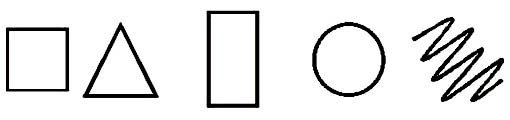 